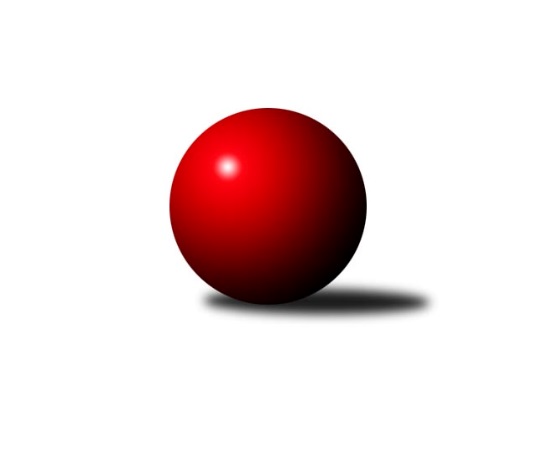 Č.11Ročník 2022/2023	11.12.2022Nejlepšího výkonu v tomto kole: 2641 dosáhlo družstvo: Břidličná ˝A˝Krajský přebor MS 2022/2023Výsledky 11. kolaSouhrnný přehled výsledků:Sokol Dobroslavice	- Unie Hlubina ˝B˝	7:1	2467:2466	6.0:6.0	7.12.VOKD Poruba ˝B˝	- Nový Jičín ˝A˝	5:3	2348:2304	8.0:4.0	10.12.Břidličná ˝A˝	- Opava ˝C˝	8:0	2641:2332	11.0:1.0	10.12.Sokol Bohumín ˝C˝	- KK PEPINO Bruntál	1:7	2370:2579	3.0:9.0	10.12.Odry C	- Opava ˝B˝	3:5	2555:2616	6.0:6.0	10.12.Kuželky Horní Benešov	- Horní Benešov ˝C˝	2:6	2545:2600	5.0:7.0	11.12.Tabulka družstev:	1.	KK PEPINO Bruntál	11	9	0	2	59.0 : 29.0 	73.0 : 59.0 	 2458	18	2.	Opava ˝B˝	11	8	1	2	59.5 : 28.5 	84.0 : 48.0 	 2541	17	3.	Sokol Dobroslavice	11	7	2	2	61.0 : 27.0 	75.0 : 57.0 	 2539	16	4.	Břidličná ˝A˝	11	7	0	4	55.0 : 33.0 	82.0 : 50.0 	 2472	14	5.	Unie Hlubina ˝B˝	11	6	0	5	47.5 : 40.5 	69.5 : 62.5 	 2508	12	6.	Horní Benešov ˝C˝	11	5	1	5	42.0 : 46.0 	68.0 : 64.0 	 2487	11	7.	Opava ˝C˝	11	5	1	5	37.0 : 51.0 	60.0 : 72.0 	 2414	11	8.	Sokol Bohumín ˝C˝	11	5	0	6	39.0 : 49.0 	61.5 : 70.5 	 2432	10	9.	Nový Jičín ˝A˝	11	3	0	8	36.0 : 52.0 	63.0 : 69.0 	 2408	6	10.	Kuželky Horní Benešov	11	3	0	8	36.0 : 52.0 	55.5 : 76.5 	 2411	6	11.	Odry C	11	3	0	8	32.0 : 56.0 	51.5 : 80.5 	 2433	6	12.	VOKD Poruba ˝B˝	11	2	1	8	24.0 : 64.0 	49.0 : 83.0 	 2419	5Podrobné výsledky kola:	 Sokol Dobroslavice	2467	7:1	2466	Unie Hlubina ˝B˝	Karel Ridl	 	 180 	 196 		376 	 0:2 	 447 	 	226 	 221		Michal Babinec	Karel Kuchař	 	 222 	 200 		422 	 1:1 	 420 	 	205 	 215		Jaroslav Kecskés	Václav Rábl	 	 210 	 220 		430 	 1:1 	 424 	 	237 	 187		František Oliva	René Gazdík	 	 225 	 200 		425 	 1:1 	 395 	 	192 	 203		Petr Chodura	Martin Třečák	 	 205 	 210 		415 	 2:0 	 384 	 	197 	 187		Rudolf Riezner	Ivo Kovařík	 	 203 	 196 		399 	 1:1 	 396 	 	188 	 208		Pavel Hrnčířrozhodčí:  Vedoucí družstevNejlepší výkon utkání: 447 - Michal Babinec	 VOKD Poruba ˝B˝	2348	5:3	2304	Nový Jičín ˝A˝	Jiří Adamus	 	 159 	 215 		374 	 1:1 	 391 	 	203 	 188		Radek Škarka	Radim Bezruč	 	 191 	 177 		368 	 1:1 	 378 	 	169 	 209		Libor Jurečka	Josef Janalík	 	 200 	 204 		404 	 1:1 	 370 	 	165 	 205		Nikolas Chovanec	Rostislav Sabela	 	 208 	 207 		415 	 2:0 	 393 	 	196 	 197		Petr Hrňa	Zdeněk Mžik	 	 189 	 201 		390 	 1:1 	 394 	 	203 	 191		Jiří Petr	Jaromír Nedavaška	 	 187 	 210 		397 	 2:0 	 378 	 	174 	 204		Radek Chovanecrozhodčí:  Vedoucí družstevNejlepší výkon utkání: 415 - Rostislav Sabela	 Břidličná ˝A˝	2641	8:0	2332	Opava ˝C˝	Tomáš Fiury	 	 210 	 218 		428 	 2:0 	 385 	 	189 	 196		Zdeněk Štohanzl	Ivo Mrhal	 	 181 	 215 		396 	 2:0 	 356 	 	163 	 193		Josef Plšek	Ivo Mrhal ml.	 	 247 	 235 		482 	 2:0 	 373 	 	188 	 185		Renáta Smijová	Vilém Berger	 	 205 	 225 		430 	 2:0 	 375 	 	187 	 188		Karel Vágner	Zdeněk Fiury ml.	 	 232 	 229 		461 	 2:0 	 401 	 	208 	 193		Jolana Rybová	Josef Veselý	 	 217 	 227 		444 	 1:1 	 442 	 	218 	 224		Václav Bohačikrozhodčí:  Vedoucí družstevNejlepší výkon utkání: 482 - Ivo Mrhal ml.	 Sokol Bohumín ˝C˝	2370	1:7	2579	KK PEPINO Bruntál	Jaroslav Klus	 	 216 	 214 		430 	 2:0 	 392 	 	185 	 207		Vítězslav Kadlec	Vladimír Sládek	 	 195 	 189 		384 	 0:2 	 446 	 	240 	 206		Jan Mlčák	Michal Péli	 	 170 	 178 		348 	 0:2 	 437 	 	216 	 221		Lukáš Janalík	Alfred Hermann	 	 218 	 196 		414 	 0:2 	 436 	 	235 	 201		Miluše Rychová	Pavel Plaček	 	 211 	 210 		421 	 1:1 	 443 	 	242 	 201		Tomáš Janalík	Jan Stuś	 	 185 	 188 		373 	 0:2 	 425 	 	211 	 214		Josef Novotnýrozhodčí:  Vedoucí družstevNejlepší výkon utkání: 446 - Jan Mlčák	 Odry C	2555	3:5	2616	Opava ˝B˝	Veronika Ovšáková	 	 203 	 213 		416 	 0:2 	 467 	 	240 	 227		Břetislav Mrkvica	Matěj Dvorský	 	 197 	 196 		393 	 0:2 	 459 	 	226 	 233		Rudolf Haim	Radek Kucharz	 	 215 	 229 		444 	 2:0 	 407 	 	209 	 198		Zdeněk Chlopčík	Jana Dvorská	 	 214 	 208 		422 	 2:0 	 405 	 	207 	 198		Jan Strnadel	Lucie Dvorská	 	 174 	 219 		393 	 0:2 	 457 	 	215 	 242		Aleš Fischer	Jan Kučák	 	 229 	 258 		487 	 2:0 	 421 	 	208 	 213		Svatopluk Křížrozhodčí: Petr DvorskýNejlepší výkon utkání: 487 - Jan Kučák	 Kuželky Horní Benešov	2545	2:6	2600	Horní Benešov ˝C˝	Martin Koraba	 	 220 	 198 		418 	 1:1 	 408 	 	208 	 200		Zdeňka Habartová	Jaromír Martiník	 	 217 	 217 		434 	 0:2 	 470 	 	228 	 242		Eva Zdražilová	Vlastimil Kotrla	 	 194 	 233 		427 	 1:1 	 457 	 	233 	 224		Miloslav Petrů	Miroslav Procházka	 	 198 	 180 		378 	 1:1 	 390 	 	176 	 214		Zbyněk Tesař	Martin Weiss	 	 234 	 246 		480 	 2:0 	 448 	 	221 	 227		Jakub Dankovič	Petr Vaněk	 	 211 	 197 		408 	 0:2 	 427 	 	224 	 203		Jakub Hendrychrozhodčí: Jaromír MartiníkNejlepší výkon utkání: 480 - Martin WeissPořadí jednotlivců:	jméno hráče	družstvo	celkem	plné	dorážka	chyby	poměr kuž.	Maximum	1.	Ivo Kovařík 	Sokol Dobroslavice	461.00	310.5	150.5	2.7	3/4	(511)	2.	Rudolf Haim 	Opava ˝B˝	454.84	305.4	149.5	4.8	5/6	(473)	3.	Jan Kučák 	Odry C	452.24	305.8	146.5	5.1	5/5	(487)	4.	Ivo Mrhal  ml.	Břidličná ˝A˝	452.23	308.1	144.1	4.0	5/5	(482)	5.	Břetislav Mrkvica 	Opava ˝B˝	448.90	306.3	142.6	3.8	5/6	(490)	6.	Jaroslav Klus 	Sokol Bohumín ˝C˝	439.77	303.1	136.7	5.2	6/6	(496)	7.	Karel Ridl 	Sokol Dobroslavice	438.46	294.8	143.6	9.1	4/4	(481)	8.	Radek Kucharz 	Odry C	438.00	299.8	138.3	7.1	4/5	(454)	9.	Petr Vaněk 	Kuželky Horní Benešov	437.00	294.6	142.4	5.7	4/5	(480)	10.	Jaromír Nedavaška 	VOKD Poruba ˝B˝	432.93	295.1	137.8	6.0	7/7	(478)	11.	Miroslav Stuchlík 	Opava ˝C˝	431.37	294.1	137.3	6.1	5/6	(504)	12.	Michal Babinec 	Unie Hlubina ˝B˝	431.33	287.9	143.4	5.0	9/9	(459)	13.	Miloslav Petrů 	Horní Benešov ˝C˝	430.84	302.8	128.0	8.1	4/4	(477)	14.	Jan Pospěch 	Nový Jičín ˝A˝	430.80	295.3	135.5	6.5	5/6	(463)	15.	Jakub Hendrych 	Horní Benešov ˝C˝	429.48	287.0	142.5	6.5	3/4	(465)	16.	Miluše Rychová 	KK PEPINO Bruntál	428.19	293.0	135.2	4.2	6/6	(452)	17.	Tomáš Janalík 	KK PEPINO Bruntál	426.28	289.4	136.9	5.3	5/6	(452)	18.	Josef Veselý 	Břidličná ˝A˝	425.86	294.9	130.9	6.4	5/5	(458)	19.	Pavel Krompolc 	Unie Hlubina ˝B˝	425.44	293.8	131.6	6.2	8/9	(452)	20.	Václav Bohačik 	Opava ˝C˝	424.71	288.5	136.3	5.3	4/6	(458)	21.	Lukáš Janalík 	KK PEPINO Bruntál	423.63	293.1	130.5	7.9	6/6	(456)	22.	Zdeněk Mžik 	VOKD Poruba ˝B˝	423.54	300.7	122.8	9.3	6/7	(458)	23.	Václav Rábl 	Sokol Dobroslavice	422.57	293.9	128.7	8.2	3/4	(436)	24.	František Oliva 	Unie Hlubina ˝B˝	422.17	295.3	126.8	8.0	9/9	(470)	25.	Pavel Plaček 	Sokol Bohumín ˝C˝	422.08	294.0	128.1	9.3	5/6	(452)	26.	Svatopluk Kříž 	Opava ˝B˝	421.50	294.3	127.2	5.7	6/6	(435)	27.	Eva Zdražilová 	Horní Benešov ˝C˝	420.75	287.9	132.9	6.8	4/4	(485)	28.	Robert Kučerka 	Opava ˝B˝	420.65	296.5	124.2	7.7	5/6	(450)	29.	Jaromír Martiník 	Kuželky Horní Benešov	418.53	289.6	128.9	7.2	5/5	(479)	30.	Jakub Dankovič 	Horní Benešov ˝C˝	415.64	293.9	121.8	9.2	4/4	(467)	31.	Karel Kuchař 	Sokol Dobroslavice	415.54	288.8	126.8	8.7	4/4	(436)	32.	René Gazdík 	Sokol Dobroslavice	414.46	288.2	126.3	7.4	4/4	(444)	33.	Alfred Hermann 	Sokol Bohumín ˝C˝	412.75	291.6	121.2	10.1	5/6	(446)	34.	Aleš Fischer 	Opava ˝B˝	411.17	282.6	128.6	5.5	6/6	(457)	35.	Lumír Kocián 	Sokol Dobroslavice	411.17	291.3	119.9	10.1	3/4	(462)	36.	Pavel Hrnčíř 	Unie Hlubina ˝B˝	411.14	283.7	127.4	9.2	7/9	(431)	37.	Rudolf Riezner 	Unie Hlubina ˝B˝	411.00	287.7	123.3	9.3	8/9	(458)	38.	Jolana Rybová 	Opava ˝C˝	410.67	284.0	126.7	7.1	6/6	(461)	39.	Petr Hrňa 	Nový Jičín ˝A˝	410.64	289.5	121.2	8.5	5/6	(434)	40.	Vlastimil Kotrla 	Kuželky Horní Benešov	409.50	281.2	128.3	7.0	4/5	(444)	41.	Jan Mlčák 	KK PEPINO Bruntál	408.83	283.2	125.6	7.5	6/6	(455)	42.	Rostislav Sabela 	VOKD Poruba ˝B˝	408.47	286.8	121.7	10.4	6/7	(449)	43.	Zdeňka Habartová 	Horní Benešov ˝C˝	408.00	290.3	117.7	10.2	4/4	(469)	44.	Jana Dvorská 	Odry C	406.69	286.4	120.3	10.1	4/5	(427)	45.	Josef Novotný 	KK PEPINO Bruntál	406.47	285.8	120.6	9.6	5/6	(449)	46.	Jan Strnadel 	Opava ˝B˝	406.20	283.2	123.0	6.9	6/6	(462)	47.	Radek Škarka 	Nový Jičín ˝A˝	406.07	287.3	118.8	9.0	6/6	(454)	48.	Ladislav Štafa 	Sokol Bohumín ˝C˝	404.90	281.6	123.3	8.5	5/6	(429)	49.	Martin Weiss 	Kuželky Horní Benešov	404.63	285.1	119.6	7.5	5/5	(480)	50.	Zdeněk Chlopčík 	Opava ˝B˝	403.70	275.9	127.8	9.8	4/6	(435)	51.	Josef Janalík 	VOKD Poruba ˝B˝	403.29	284.3	119.0	10.5	7/7	(425)	52.	Libor Veselý 	Sokol Dobroslavice	403.25	287.6	115.6	9.8	4/4	(416)	53.	Radek Chovanec 	Nový Jičín ˝A˝	402.25	280.0	122.2	9.8	4/6	(432)	54.	Martin Koraba 	Kuželky Horní Benešov	401.90	273.9	128.0	8.6	5/5	(465)	55.	Lucie Dvorská 	Odry C	401.75	287.4	114.4	9.7	4/5	(454)	56.	Tomáš Zbořil 	Horní Benešov ˝C˝	401.55	284.6	117.0	9.8	4/4	(479)	57.	Vladimír Sládek 	Sokol Bohumín ˝C˝	400.75	280.2	120.6	9.3	4/6	(424)	58.	Jiří Petr 	Nový Jičín ˝A˝	398.55	282.4	116.2	9.8	5/6	(441)	59.	Vilém Berger 	Břidličná ˝A˝	398.53	293.4	105.1	12.9	5/5	(456)	60.	Nikolas Chovanec 	Nový Jičín ˝A˝	388.21	276.5	111.7	12.0	4/6	(433)	61.	Renáta Smijová 	Opava ˝C˝	385.42	275.8	109.7	9.6	4/6	(410)	62.	Ivo Mrhal 	Břidličná ˝A˝	382.03	276.8	105.2	14.1	5/5	(421)	63.	Petr Lembard 	Sokol Bohumín ˝C˝	381.70	281.4	100.3	14.8	5/6	(435)	64.	Kristýna Bartková 	Odry C	381.33	270.8	110.5	12.2	4/5	(436)	65.	Jiří Adamus 	VOKD Poruba ˝B˝	380.79	277.0	103.8	13.6	6/7	(410)	66.	Miroslav Procházka 	Kuželky Horní Benešov	380.65	274.2	106.5	11.9	5/5	(423)	67.	Matěj Dvorský 	Odry C	378.80	271.1	107.8	14.0	5/5	(416)	68.	Vítězslav Kadlec 	KK PEPINO Bruntál	376.97	278.0	99.0	13.8	6/6	(411)	69.	Michal Péli 	Sokol Bohumín ˝C˝	376.71	270.7	106.0	12.8	6/6	(420)	70.	Karel Vágner 	Opava ˝C˝	373.80	276.0	97.8	14.6	5/6	(399)	71.	Ján Pelikán 	Nový Jičín ˝A˝	373.60	269.3	104.3	13.7	5/6	(412)	72.	Radim Bezruč 	VOKD Poruba ˝B˝	369.89	268.1	101.8	12.5	6/7	(410)	73.	Josef Plšek 	Opava ˝C˝	363.83	275.1	88.8	17.2	4/6	(426)		Tomáš Rechtoris 	Unie Hlubina ˝B˝	465.00	316.0	149.0	5.7	3/9	(483)		Zdeněk Fiury  ml.	Břidličná ˝A˝	462.27	306.8	155.5	3.3	3/5	(488)		Jan Kořený 	Opava ˝C˝	443.22	304.5	138.7	7.6	3/6	(471)		Leoš Řepka 	Břidličná ˝A˝	436.00	304.0	132.0	7.0	1/5	(436)		Jan Fadrný 	Horní Benešov ˝C˝	432.00	312.0	120.0	7.0	1/4	(432)		Tomáš Fiury 	Břidličná ˝A˝	419.40	288.9	130.5	8.7	3/5	(453)		Jiří Číž 	VOKD Poruba ˝B˝	418.50	291.5	127.0	8.0	2/7	(455)		Čestmír Řepka 	Břidličná ˝A˝	414.50	286.5	128.0	5.5	2/5	(455)		Lucie Kučáková 	Odry C	412.53	290.5	122.0	9.8	3/5	(463)		Michaela Černá 	Unie Hlubina ˝B˝	412.00	273.0	139.0	5.0	1/9	(412)		Petr Chodura 	Unie Hlubina ˝B˝	411.60	285.1	126.5	9.8	5/9	(432)		Veronika Ovšáková 	Odry C	411.50	289.6	121.9	8.3	2/5	(427)		Zdeněk Štefek 	Sokol Dobroslavice	411.50	301.6	109.9	8.9	2/4	(429)		Věroslav Ptašek 	Břidličná ˝A˝	410.00	294.0	116.0	5.0	1/5	(410)		Martin Třečák 	Sokol Dobroslavice	408.50	275.0	133.5	2.5	1/4	(415)		Jan Stuś 	Sokol Bohumín ˝C˝	407.33	295.0	112.3	12.3	1/6	(445)		Jaroslav Kecskés 	Unie Hlubina ˝B˝	405.80	282.8	123.0	10.8	5/9	(420)		Libor Jurečka 	Nový Jičín ˝A˝	405.67	273.7	132.0	7.3	3/6	(429)		Josef Němec 	Opava ˝C˝	404.67	281.7	123.0	7.3	3/6	(433)		Jaroslav Zelinka 	Břidličná ˝A˝	402.50	277.0	125.5	6.0	2/5	(427)		Zdeněk Štohanzl 	Opava ˝C˝	397.87	281.5	116.4	9.1	3/6	(417)		Zbyněk Tesař 	Horní Benešov ˝C˝	395.42	278.9	116.5	12.3	2/4	(430)		Václav Kladiva 	Sokol Bohumín ˝C˝	393.00	296.0	97.0	17.0	1/6	(393)		Miroslava Ševčíková 	Sokol Bohumín ˝C˝	388.00	300.0	88.0	14.0	1/6	(388)		Vladimír Kozák 	Opava ˝C˝	387.50	280.0	107.5	13.5	2/6	(389)		Richard Janalík 	KK PEPINO Bruntál	386.67	278.7	108.0	9.0	1/6	(399)		Přemysl Janalík 	KK PEPINO Bruntál	386.00	282.0	104.0	15.0	3/6	(419)		Vojtěch Gabriel 	Nový Jičín ˝A˝	385.00	263.0	122.0	2.0	1/6	(385)		Miroslav Bár 	Nový Jičín ˝A˝	379.00	264.0	115.0	7.0	1/6	(379)		Zdeněk Hebda 	VOKD Poruba ˝B˝	378.50	277.0	101.5	13.5	2/7	(416)		Josef Kočař 	Břidličná ˝A˝	377.00	277.5	99.5	10.0	2/5	(379)		David Schiedek 	Kuželky Horní Benešov	375.33	276.0	99.3	13.7	3/5	(420)		Josef Klech 	Kuželky Horní Benešov	375.17	265.7	109.5	10.8	3/5	(397)		Anna Dosedělová 	Břidličná ˝A˝	370.00	268.0	102.0	17.0	1/5	(370)		Marian Mesároš 	VOKD Poruba ˝B˝	364.50	272.5	92.0	20.0	2/7	(372)		Jan Frydrych 	Odry C	361.00	262.0	99.0	13.0	1/5	(361)		Helena Martinčáková 	VOKD Poruba ˝B˝	358.00	270.0	88.0	15.0	1/7	(358)		Helena Hýžová 	VOKD Poruba ˝B˝	343.00	244.0	99.0	13.0	1/7	(343)		Rudolf Chuděj 	Odry C	339.00	251.0	88.0	15.0	1/5	(339)		Jan Hroch 	Břidličná ˝A˝	323.00	252.0	71.0	22.0	1/5	(323)Sportovně technické informace:Starty náhradníků:registrační číslo	jméno a příjmení 	datum startu 	družstvo	číslo startu7259	Libor Jurečka	10.12.2022	Nový Jičín ˝A˝	3x
Hráči dopsaní na soupisku:registrační číslo	jméno a příjmení 	datum startu 	družstvo	Program dalšího kola:7.1.2023	so	9:00	Opava ˝C˝ - Opava ˝B˝	21.1.2023	so	9:00	VOKD Poruba ˝B˝ - Břidličná ˝A˝	21.1.2023	so	10:00	Odry C - Sokol Dobroslavice	21.1.2023	so	10:00	Sokol Bohumín ˝C˝ - Horní Benešov ˝C˝	22.1.2023	ne	9:00	Kuželky Horní Benešov - Nový Jičín ˝A˝	Nejlepší šestka kola - absolutněNejlepší šestka kola - absolutněNejlepší šestka kola - absolutněNejlepší šestka kola - absolutněNejlepší šestka kola - dle průměru kuželenNejlepší šestka kola - dle průměru kuželenNejlepší šestka kola - dle průměru kuželenNejlepší šestka kola - dle průměru kuželenNejlepší šestka kola - dle průměru kuželenPočetJménoNázev týmuVýkonPočetJménoNázev týmuPrůměr (%)Výkon5xJan KučákOdry C4874xJan KučákOdry C113.824875xIvo Mrhal ml.Břidličná A4825xIvo Mrhal ml.Břidličná A113.564822xMartin WeissKuželky HB4803xMichal BabinecHlubina B111.754472xEva ZdražilováHor.Beneš.C4701xMartin WeissKuželky HB111.644805xBřetislav MrkvicaTJ Opava B4672xJan MlčákPEPINO110.144465xZdeněk Fiury ml.Břidličná A4612xTomáš JanalíkPEPINO109.4443